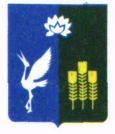 АДМИНИСТРАЦИЯКРАСНОКУТСКОГО СЕЛЬСКОГО ПОСЕЛЕНИЯСПАССКОГО МУНИЦИПАЛЬНОГО РАЙОНАПРИМОРСКОГО КРАЯПОСТАНОВЛЕНИЕ В соответствии с Федеральным законом от 21.12.1994 года № 69-ФЗ "О пожарной безопасности", Федеральным законом от 06.10.2003 года № 131-ФЗ "Об общих принципах организации местного самоуправления в Российской Федерации", распоряжением Администрации Приморского края от 19 ноября 2018 года № 404-ра «Об отмене особого противопожарного режима на территории Приморского края», на основании Устава Краснокутского сельского поселения Спасского муниципального района Приморского края, Администрация Краснокутского сельского поселения Спасского муниципального района Приморского краяПОСТАНОВЛЯЕТ:Отменить на территории Краснокутского сельского поселения Спасского муниципального района ранее введенный особый противопожарный режим.Признать утратившим силу постановление Администрации Краснокутского сельского поселения № 43-1 от 29 октября 2018 года «О введении на территории Краснокутского сельского поселения особого противопожарного режима».Настоящее постановление вступает в силу со дня опубликования и подлежит размещению на официальном сайте Администрации Краснокутского сельского поселения Спасского муниципального района Приморского края в сети Интернет краснокутское.рф.Контроль за исполнением настоящего постановления оставляю за собой.Глава Краснокутского сельского поселения				                       	            А.Б. Петриченко                                                                                                                                                                                      21.11.2018 года          с. Красный Кут                           № 47Об отмене особого противопожарного режима на территории Краснокутского сельского поселения